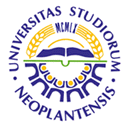 UNIVERSITY OF NOVI SADFACULTY OF AGRICULTURE 21000 NOVI SAD, TRG DOSITEJA OBRADOVIĆA 8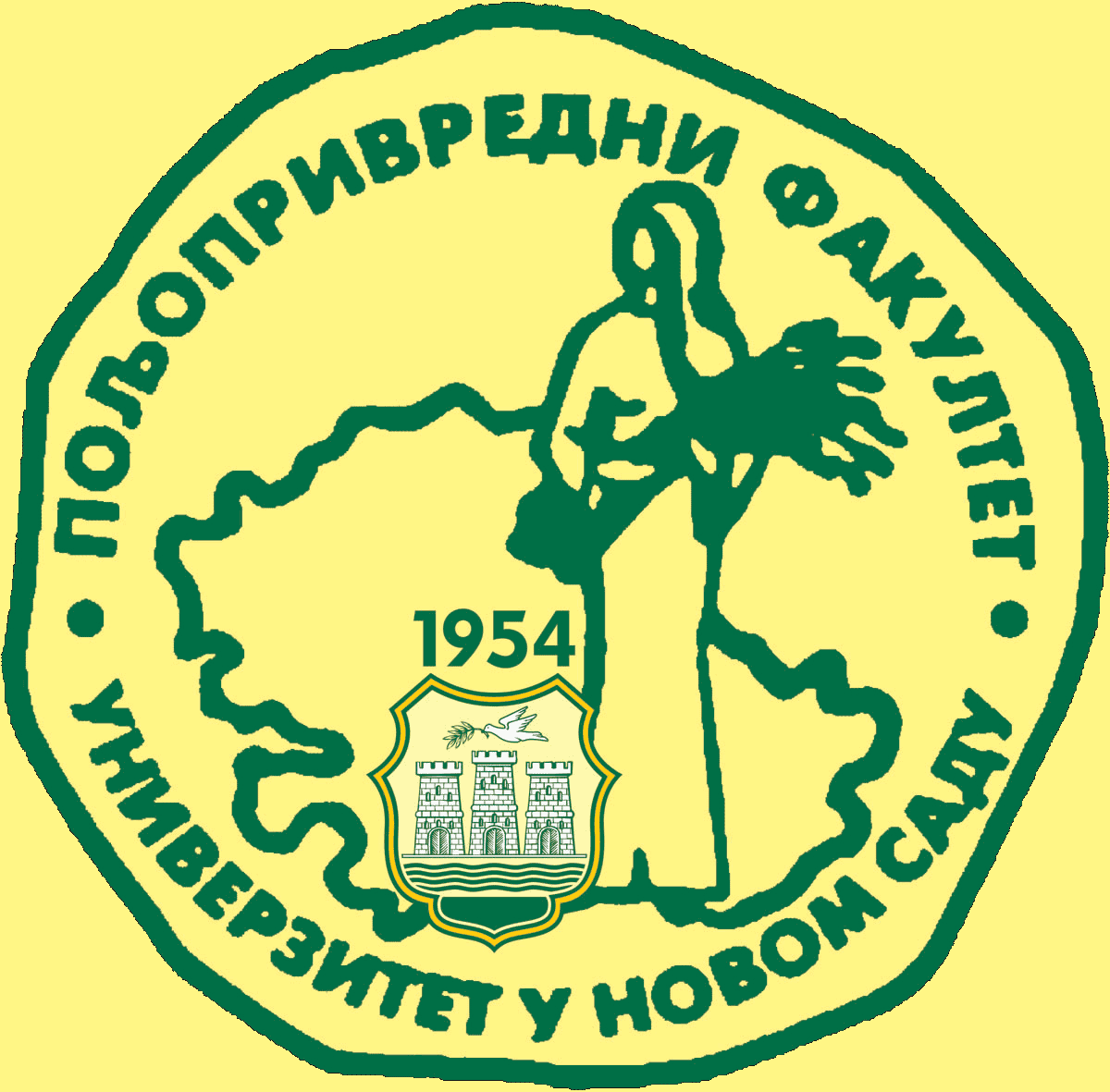 Study Programme AccreditationUNDERGRADUATE ACADEMIC STUDIES                           AGRICULTURAL TOURISM AND RURAL DEVELOPMENT                 Table 5.2 Course specificationTable 5.2 Course specificationTable 5.2 Course specificationCourse:Course:Processing and Storage of Agricultural ProductsProcessing and Storage of Agricultural ProductsProcessing and Storage of Agricultural ProductsProcessing and Storage of Agricultural ProductsProcessing and Storage of Agricultural ProductsProcessing and Storage of Agricultural ProductsProcessing and Storage of Agricultural ProductsProcessing and Storage of Agricultural ProductsProcessing and Storage of Agricultural ProductsCourse id: 7ОАТ3О13Course id: 7ОАТ3О13Processing and Storage of Agricultural ProductsProcessing and Storage of Agricultural ProductsProcessing and Storage of Agricultural ProductsProcessing and Storage of Agricultural ProductsProcessing and Storage of Agricultural ProductsProcessing and Storage of Agricultural ProductsProcessing and Storage of Agricultural ProductsProcessing and Storage of Agricultural ProductsProcessing and Storage of Agricultural ProductsNumber of ECTS: 5Number of ECTS: 5Processing and Storage of Agricultural ProductsProcessing and Storage of Agricultural ProductsProcessing and Storage of Agricultural ProductsProcessing and Storage of Agricultural ProductsProcessing and Storage of Agricultural ProductsProcessing and Storage of Agricultural ProductsProcessing and Storage of Agricultural ProductsProcessing and Storage of Agricultural ProductsProcessing and Storage of Agricultural ProductsTeacher:Teacher:Professor Mirko Babić, PhD; Ivan Pavkov, PhDProfessor Mirko Babić, PhD; Ivan Pavkov, PhDProfessor Mirko Babić, PhD; Ivan Pavkov, PhDProfessor Mirko Babić, PhD; Ivan Pavkov, PhDProfessor Mirko Babić, PhD; Ivan Pavkov, PhDProfessor Mirko Babić, PhD; Ivan Pavkov, PhDProfessor Mirko Babić, PhD; Ivan Pavkov, PhDProfessor Mirko Babić, PhD; Ivan Pavkov, PhDProfessor Mirko Babić, PhD; Ivan Pavkov, PhDAssistant:Assistant:Milivoj RadojčinMilivoj RadojčinMilivoj RadojčinMilivoj RadojčinMilivoj RadojčinMilivoj RadojčinMilivoj RadojčinMilivoj RadojčinMilivoj RadojčinCourse statusCourse statusMandatoryMandatoryMandatoryMandatoryMandatoryMandatoryMandatoryMandatoryMandatoryNumber of active teaching classes (weekly)Number of active teaching classes (weekly)Number of active teaching classes (weekly)Number of active teaching classes (weekly)Number of active teaching classes (weekly)Number of active teaching classes (weekly)Number of active teaching classes (weekly)Number of active teaching classes (weekly)Number of active teaching classes (weekly)Number of active teaching classes (weekly)Number of active teaching classes (weekly)Lectures: 2Lectures: 2Tutorials: 2Tutorials: 2Tutorials: 2Other teaching types:Other teaching types:Study research work:Study research work:Other classes:Other classes:Precondition coursesPrecondition coursesNoneNoneNoneNoneNoneNoneNoneNoneNone1.Educational goalsIntroducing students to basic principles and technical systems for processing and storing agricultural and other plant materials.     1.Educational goalsIntroducing students to basic principles and technical systems for processing and storing agricultural and other plant materials.     1.Educational goalsIntroducing students to basic principles and technical systems for processing and storing agricultural and other plant materials.     1.Educational goalsIntroducing students to basic principles and technical systems for processing and storing agricultural and other plant materials.     1.Educational goalsIntroducing students to basic principles and technical systems for processing and storing agricultural and other plant materials.     1.Educational goalsIntroducing students to basic principles and technical systems for processing and storing agricultural and other plant materials.     1.Educational goalsIntroducing students to basic principles and technical systems for processing and storing agricultural and other plant materials.     1.Educational goalsIntroducing students to basic principles and technical systems for processing and storing agricultural and other plant materials.     1.Educational goalsIntroducing students to basic principles and technical systems for processing and storing agricultural and other plant materials.     1.Educational goalsIntroducing students to basic principles and technical systems for processing and storing agricultural and other plant materials.     1.Educational goalsIntroducing students to basic principles and technical systems for processing and storing agricultural and other plant materials.     2.Educational outcomes Preparing students for recognising the possibilities of processing and storing agricultural and other plant materials as basic employment in rural development and tourism. 2.Educational outcomes Preparing students for recognising the possibilities of processing and storing agricultural and other plant materials as basic employment in rural development and tourism. 2.Educational outcomes Preparing students for recognising the possibilities of processing and storing agricultural and other plant materials as basic employment in rural development and tourism. 2.Educational outcomes Preparing students for recognising the possibilities of processing and storing agricultural and other plant materials as basic employment in rural development and tourism. 2.Educational outcomes Preparing students for recognising the possibilities of processing and storing agricultural and other plant materials as basic employment in rural development and tourism. 2.Educational outcomes Preparing students for recognising the possibilities of processing and storing agricultural and other plant materials as basic employment in rural development and tourism. 2.Educational outcomes Preparing students for recognising the possibilities of processing and storing agricultural and other plant materials as basic employment in rural development and tourism. 2.Educational outcomes Preparing students for recognising the possibilities of processing and storing agricultural and other plant materials as basic employment in rural development and tourism. 2.Educational outcomes Preparing students for recognising the possibilities of processing and storing agricultural and other plant materials as basic employment in rural development and tourism. 2.Educational outcomes Preparing students for recognising the possibilities of processing and storing agricultural and other plant materials as basic employment in rural development and tourism. 2.Educational outcomes Preparing students for recognising the possibilities of processing and storing agricultural and other plant materials as basic employment in rural development and tourism. 3.Course contentTheoretical instruction: Course introduction; Basic physical properties of biomaterials as a basis of processing and classification; Mechanical processing of biomaterials; Thermal and diffusional processes of biomaterial processing; Drying principles; Drying of various agricultural products and biomaterials; Storage of various biomaterials; Cereal processing; Fruit and vegetable processing; Legume processing; Animal product processing; Alcohol beverage production; Cooling and freezing; Aseptic packaging; Quality control and production hygiene; Packing and packaging; Sustainable energy models; Renewable energy sources and principles of their conversion into usable forms; Basic technical concepts of investment activities; Ecological aspects of production; Tourist employment.   Practical instruction:Laboratory tutorials on physical properties of biomaterials. Basic tasks in matter balance and energy in production. Practical tutorials in the Laboratory for Biosystems engineering on fruit, vegetable and other biomaterial drying and storing. Graphic representation of matter balance in processing. Analysis of investment activity sequence. Seminar paper – from present state to projects of new facilities aimed at employment in a concrete village.   3.Course contentTheoretical instruction: Course introduction; Basic physical properties of biomaterials as a basis of processing and classification; Mechanical processing of biomaterials; Thermal and diffusional processes of biomaterial processing; Drying principles; Drying of various agricultural products and biomaterials; Storage of various biomaterials; Cereal processing; Fruit and vegetable processing; Legume processing; Animal product processing; Alcohol beverage production; Cooling and freezing; Aseptic packaging; Quality control and production hygiene; Packing and packaging; Sustainable energy models; Renewable energy sources and principles of their conversion into usable forms; Basic technical concepts of investment activities; Ecological aspects of production; Tourist employment.   Practical instruction:Laboratory tutorials on physical properties of biomaterials. Basic tasks in matter balance and energy in production. Practical tutorials in the Laboratory for Biosystems engineering on fruit, vegetable and other biomaterial drying and storing. Graphic representation of matter balance in processing. Analysis of investment activity sequence. Seminar paper – from present state to projects of new facilities aimed at employment in a concrete village.   3.Course contentTheoretical instruction: Course introduction; Basic physical properties of biomaterials as a basis of processing and classification; Mechanical processing of biomaterials; Thermal and diffusional processes of biomaterial processing; Drying principles; Drying of various agricultural products and biomaterials; Storage of various biomaterials; Cereal processing; Fruit and vegetable processing; Legume processing; Animal product processing; Alcohol beverage production; Cooling and freezing; Aseptic packaging; Quality control and production hygiene; Packing and packaging; Sustainable energy models; Renewable energy sources and principles of their conversion into usable forms; Basic technical concepts of investment activities; Ecological aspects of production; Tourist employment.   Practical instruction:Laboratory tutorials on physical properties of biomaterials. Basic tasks in matter balance and energy in production. Practical tutorials in the Laboratory for Biosystems engineering on fruit, vegetable and other biomaterial drying and storing. Graphic representation of matter balance in processing. Analysis of investment activity sequence. Seminar paper – from present state to projects of new facilities aimed at employment in a concrete village.   3.Course contentTheoretical instruction: Course introduction; Basic physical properties of biomaterials as a basis of processing and classification; Mechanical processing of biomaterials; Thermal and diffusional processes of biomaterial processing; Drying principles; Drying of various agricultural products and biomaterials; Storage of various biomaterials; Cereal processing; Fruit and vegetable processing; Legume processing; Animal product processing; Alcohol beverage production; Cooling and freezing; Aseptic packaging; Quality control and production hygiene; Packing and packaging; Sustainable energy models; Renewable energy sources and principles of their conversion into usable forms; Basic technical concepts of investment activities; Ecological aspects of production; Tourist employment.   Practical instruction:Laboratory tutorials on physical properties of biomaterials. Basic tasks in matter balance and energy in production. Practical tutorials in the Laboratory for Biosystems engineering on fruit, vegetable and other biomaterial drying and storing. Graphic representation of matter balance in processing. Analysis of investment activity sequence. Seminar paper – from present state to projects of new facilities aimed at employment in a concrete village.   3.Course contentTheoretical instruction: Course introduction; Basic physical properties of biomaterials as a basis of processing and classification; Mechanical processing of biomaterials; Thermal and diffusional processes of biomaterial processing; Drying principles; Drying of various agricultural products and biomaterials; Storage of various biomaterials; Cereal processing; Fruit and vegetable processing; Legume processing; Animal product processing; Alcohol beverage production; Cooling and freezing; Aseptic packaging; Quality control and production hygiene; Packing and packaging; Sustainable energy models; Renewable energy sources and principles of their conversion into usable forms; Basic technical concepts of investment activities; Ecological aspects of production; Tourist employment.   Practical instruction:Laboratory tutorials on physical properties of biomaterials. Basic tasks in matter balance and energy in production. Practical tutorials in the Laboratory for Biosystems engineering on fruit, vegetable and other biomaterial drying and storing. Graphic representation of matter balance in processing. Analysis of investment activity sequence. Seminar paper – from present state to projects of new facilities aimed at employment in a concrete village.   3.Course contentTheoretical instruction: Course introduction; Basic physical properties of biomaterials as a basis of processing and classification; Mechanical processing of biomaterials; Thermal and diffusional processes of biomaterial processing; Drying principles; Drying of various agricultural products and biomaterials; Storage of various biomaterials; Cereal processing; Fruit and vegetable processing; Legume processing; Animal product processing; Alcohol beverage production; Cooling and freezing; Aseptic packaging; Quality control and production hygiene; Packing and packaging; Sustainable energy models; Renewable energy sources and principles of their conversion into usable forms; Basic technical concepts of investment activities; Ecological aspects of production; Tourist employment.   Practical instruction:Laboratory tutorials on physical properties of biomaterials. Basic tasks in matter balance and energy in production. Practical tutorials in the Laboratory for Biosystems engineering on fruit, vegetable and other biomaterial drying and storing. Graphic representation of matter balance in processing. Analysis of investment activity sequence. Seminar paper – from present state to projects of new facilities aimed at employment in a concrete village.   3.Course contentTheoretical instruction: Course introduction; Basic physical properties of biomaterials as a basis of processing and classification; Mechanical processing of biomaterials; Thermal and diffusional processes of biomaterial processing; Drying principles; Drying of various agricultural products and biomaterials; Storage of various biomaterials; Cereal processing; Fruit and vegetable processing; Legume processing; Animal product processing; Alcohol beverage production; Cooling and freezing; Aseptic packaging; Quality control and production hygiene; Packing and packaging; Sustainable energy models; Renewable energy sources and principles of their conversion into usable forms; Basic technical concepts of investment activities; Ecological aspects of production; Tourist employment.   Practical instruction:Laboratory tutorials on physical properties of biomaterials. Basic tasks in matter balance and energy in production. Practical tutorials in the Laboratory for Biosystems engineering on fruit, vegetable and other biomaterial drying and storing. Graphic representation of matter balance in processing. Analysis of investment activity sequence. Seminar paper – from present state to projects of new facilities aimed at employment in a concrete village.   3.Course contentTheoretical instruction: Course introduction; Basic physical properties of biomaterials as a basis of processing and classification; Mechanical processing of biomaterials; Thermal and diffusional processes of biomaterial processing; Drying principles; Drying of various agricultural products and biomaterials; Storage of various biomaterials; Cereal processing; Fruit and vegetable processing; Legume processing; Animal product processing; Alcohol beverage production; Cooling and freezing; Aseptic packaging; Quality control and production hygiene; Packing and packaging; Sustainable energy models; Renewable energy sources and principles of their conversion into usable forms; Basic technical concepts of investment activities; Ecological aspects of production; Tourist employment.   Practical instruction:Laboratory tutorials on physical properties of biomaterials. Basic tasks in matter balance and energy in production. Practical tutorials in the Laboratory for Biosystems engineering on fruit, vegetable and other biomaterial drying and storing. Graphic representation of matter balance in processing. Analysis of investment activity sequence. Seminar paper – from present state to projects of new facilities aimed at employment in a concrete village.   3.Course contentTheoretical instruction: Course introduction; Basic physical properties of biomaterials as a basis of processing and classification; Mechanical processing of biomaterials; Thermal and diffusional processes of biomaterial processing; Drying principles; Drying of various agricultural products and biomaterials; Storage of various biomaterials; Cereal processing; Fruit and vegetable processing; Legume processing; Animal product processing; Alcohol beverage production; Cooling and freezing; Aseptic packaging; Quality control and production hygiene; Packing and packaging; Sustainable energy models; Renewable energy sources and principles of their conversion into usable forms; Basic technical concepts of investment activities; Ecological aspects of production; Tourist employment.   Practical instruction:Laboratory tutorials on physical properties of biomaterials. Basic tasks in matter balance and energy in production. Practical tutorials in the Laboratory for Biosystems engineering on fruit, vegetable and other biomaterial drying and storing. Graphic representation of matter balance in processing. Analysis of investment activity sequence. Seminar paper – from present state to projects of new facilities aimed at employment in a concrete village.   3.Course contentTheoretical instruction: Course introduction; Basic physical properties of biomaterials as a basis of processing and classification; Mechanical processing of biomaterials; Thermal and diffusional processes of biomaterial processing; Drying principles; Drying of various agricultural products and biomaterials; Storage of various biomaterials; Cereal processing; Fruit and vegetable processing; Legume processing; Animal product processing; Alcohol beverage production; Cooling and freezing; Aseptic packaging; Quality control and production hygiene; Packing and packaging; Sustainable energy models; Renewable energy sources and principles of their conversion into usable forms; Basic technical concepts of investment activities; Ecological aspects of production; Tourist employment.   Practical instruction:Laboratory tutorials on physical properties of biomaterials. Basic tasks in matter balance and energy in production. Practical tutorials in the Laboratory for Biosystems engineering on fruit, vegetable and other biomaterial drying and storing. Graphic representation of matter balance in processing. Analysis of investment activity sequence. Seminar paper – from present state to projects of new facilities aimed at employment in a concrete village.   3.Course contentTheoretical instruction: Course introduction; Basic physical properties of biomaterials as a basis of processing and classification; Mechanical processing of biomaterials; Thermal and diffusional processes of biomaterial processing; Drying principles; Drying of various agricultural products and biomaterials; Storage of various biomaterials; Cereal processing; Fruit and vegetable processing; Legume processing; Animal product processing; Alcohol beverage production; Cooling and freezing; Aseptic packaging; Quality control and production hygiene; Packing and packaging; Sustainable energy models; Renewable energy sources and principles of their conversion into usable forms; Basic technical concepts of investment activities; Ecological aspects of production; Tourist employment.   Practical instruction:Laboratory tutorials on physical properties of biomaterials. Basic tasks in matter balance and energy in production. Practical tutorials in the Laboratory for Biosystems engineering on fruit, vegetable and other biomaterial drying and storing. Graphic representation of matter balance in processing. Analysis of investment activity sequence. Seminar paper – from present state to projects of new facilities aimed at employment in a concrete village.   4.Teaching methodsOral lectures are accompanied by PPT presentations and practical instruction is conducted via calculation tutorials, laboratory tutorials, practical work and seminar papers. 4.Teaching methodsOral lectures are accompanied by PPT presentations and practical instruction is conducted via calculation tutorials, laboratory tutorials, practical work and seminar papers. 4.Teaching methodsOral lectures are accompanied by PPT presentations and practical instruction is conducted via calculation tutorials, laboratory tutorials, practical work and seminar papers. 4.Teaching methodsOral lectures are accompanied by PPT presentations and practical instruction is conducted via calculation tutorials, laboratory tutorials, practical work and seminar papers. 4.Teaching methodsOral lectures are accompanied by PPT presentations and practical instruction is conducted via calculation tutorials, laboratory tutorials, practical work and seminar papers. 4.Teaching methodsOral lectures are accompanied by PPT presentations and practical instruction is conducted via calculation tutorials, laboratory tutorials, practical work and seminar papers. 4.Teaching methodsOral lectures are accompanied by PPT presentations and practical instruction is conducted via calculation tutorials, laboratory tutorials, practical work and seminar papers. 4.Teaching methodsOral lectures are accompanied by PPT presentations and practical instruction is conducted via calculation tutorials, laboratory tutorials, practical work and seminar papers. 4.Teaching methodsOral lectures are accompanied by PPT presentations and practical instruction is conducted via calculation tutorials, laboratory tutorials, practical work and seminar papers. 4.Teaching methodsOral lectures are accompanied by PPT presentations and practical instruction is conducted via calculation tutorials, laboratory tutorials, practical work and seminar papers. 4.Teaching methodsOral lectures are accompanied by PPT presentations and practical instruction is conducted via calculation tutorials, laboratory tutorials, practical work and seminar papers. Knowledge evaluation (maximum 100 points)Knowledge evaluation (maximum 100 points)Knowledge evaluation (maximum 100 points)Knowledge evaluation (maximum 100 points)Knowledge evaluation (maximum 100 points)Knowledge evaluation (maximum 100 points)Knowledge evaluation (maximum 100 points)Knowledge evaluation (maximum 100 points)Knowledge evaluation (maximum 100 points)Knowledge evaluation (maximum 100 points)Knowledge evaluation (maximum 100 points)Pre-examination obligationsPre-examination obligationsPre-examination obligationsMandatoryPointsPointsFinal exam Final exam MandatoryMandatoryPointsLecture participationLecture participationLecture participationYes/No55Written examWritten examYes/NoYes/No-Lecture participationLecture participationLecture participationYes/No55Oral examOral examYes/NoYes/No10Tutorial participationTutorial participationTutorial participationYes/No55Laboratory practiceLaboratory practiceLaboratory practiceYes/No33Seminar paper/projectSeminar paper/projectSeminar paper/projectYes/No1212TestsTestsTestsYes/No6565Literature Literature Literature Literature Literature Literature Literature Literature Literature Literature Literature Ord.AuthorAuthorTitleTitleTitlePublisherPublisherPublisherPublisherYear1.Mirko Babić, Ljiljana Babić, Ivan Pavkov, Milivoj RadojčinMirko Babić, Ljiljana Babić, Ivan Pavkov, Milivoj RadojčinPrerada i čuvanje poljoprivrednih proizvoda, autorizovana predavanjaPrerada i čuvanje poljoprivrednih proizvoda, autorizovana predavanjaPrerada i čuvanje poljoprivrednih proizvoda, autorizovana predavanjaPoljoprivredni fakultet, Novi SadPoljoprivredni fakultet, Novi SadPoljoprivredni fakultet, Novi SadPoljoprivredni fakultet, Novi Sad20122.Ljiljana Babić, Mirko Babić  Ljiljana Babić, Mirko Babić  Sušenje i skladištenje, 2. izdanjeSušenje i skladištenje, 2. izdanjeSušenje i skladištenje, 2. izdanjePoljoprivredni fakultet, Novi SadPoljoprivredni fakultet, Novi SadPoljoprivredni fakultet, Novi SadPoljoprivredni fakultet, Novi Sad20123.Enachescu Dauthy, MirceaEnachescu Dauthy, MirceaFruit and Vegetable Processing, Food and Agriculture Organization of the United NationsFruit and Vegetable Processing, Food and Agriculture Organization of the United NationsFruit and Vegetable Processing, Food and Agriculture Organization of the United NationsFAO Agricultural Services Bulletin No.119, Rome, p. 240.FAO Agricultural Services Bulletin No.119, Rome, p. 240.FAO Agricultural Services Bulletin No.119, Rome, p. 240.FAO Agricultural Services Bulletin No.119, Rome, p. 240.1995